      Timetable of Learning for P1-3  for week beginning 11/1/21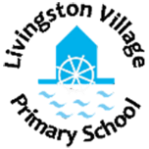 Below are the times for live check-in sessions for P1-3 classes. These will be held on TEAMS and can be accessed through links posted on Seesaw. Detailed learning grids and activities will be posted in each class Seesaw.      Timetable of Learning for P1-3  for week beginning 11/1/21Below are the times for live check-in sessions for P1-3 classes. These will be held on TEAMS and can be accessed through links posted on Seesaw. Detailed learning grids and activities will be posted in each class Seesaw.      Timetable of Learning for P1-3  for week beginning 11/1/21Below are the times for live check-in sessions for P1-3 classes. These will be held on TEAMS and can be accessed through links posted on Seesaw. Detailed learning grids and activities will be posted in each class Seesaw.      Timetable of Learning for P1-3  for week beginning 11/1/21Below are the times for live check-in sessions for P1-3 classes. These will be held on TEAMS and can be accessed through links posted on Seesaw. Detailed learning grids and activities will be posted in each class Seesaw.      Timetable of Learning for P1-3  for week beginning 11/1/21Below are the times for live check-in sessions for P1-3 classes. These will be held on TEAMS and can be accessed through links posted on Seesaw. Detailed learning grids and activities will be posted in each class Seesaw.P1P2/1P2P3Monday10:00 - Live check-in and welcome back!14:00- Live reflection check-in with story10.00 - Live check-in and welcome back15.00 - Live reflection check-in9:30- Live check-in14:00- Live check-in9:30 – Live check-in and welcome back14:00 - Live reflection  check-in with storyTuesday10:00 - Live check-in 14:00- Live reflection check-in with story10.00 - Live check–in15.00 - Live reflection check –in 9:30- Live check-in14:00- Live check-in9:30- Live check-in 14:00 - Live reflection check-in with storyWednesday10:00 - Live check-in 14:00- Live reflection check-in with story10.00 - Live check-in14.45 - Live reflection check–in with story9:30- Live check-in 14:00- Live check-in9:30- Live check-in and drama lesson14:00 – Live reflection check-in with storyThursday10:00 - Live check-in 14:00- Live reflection check-in with story10.00 - Live check–in14.45 - Live reflection check-in with story9:30- Live check-in 14:00- Live check-in9:30- Live check-in and HWB lesson14:00 - Live reflection check-in with storyFriday10:00 - Live check-in reflection/highlight of the week!10.00 - Live check–in reflection/Highlight of the week9:30- Live check-in Free Write Friday (you can write about something you would like to share with the class)9:30- Live check-in and live Free Writing Friday sharing session